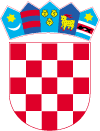  REPUBLIKA HRVATSKAVARAŽDINSKA ŽUPANIJA      GRAD LEPOGLAVAGradsko izborno povjerenstvo za izbore članova vijećaMjesnih odbora na području Grada Lepoglave KLASA: 012-11/23-01/8URBROJ: 2186-9-02-23-4Lepoglava, 27.04.2023.Temeljem odredbe članka 14. Odluke o izboru članova vijeća mjesnih odbora na području Grada Lepoglave („ Službeni vjesnik Varaždinske županije“ broj 7/15, 15/15 i 17/19 ),Gradsko izborno povjerenstvo za izbore članova vijeća mjesnih odbora na području Grada Lepoglave objavljuje pravovaljano predložene kandidacijske liste za izbor članova vijeća MJESNOG ODBORA OČURAkako slijedi:KANDIDACIJSKA LISTA HRVATSKE DEMOKRATSKE ZAJEDNICE – HDZNositelj liste: Branko BogadiBranko Bogadi, Očura 50D, OčuraKarmen Bračko, Očura 47D, Očura Tomo Jakop, Šumec 6, Lepoglava Srećko Bačak, Muričevec 49, MuričevecStjepan Bačak, Muričevec 49, MuričevecDavorka Murić, Očura 44a, OčuraMario Murić, Očura 44a, Očura KANDIDACIJSKA LISTA HRVATSKE NARODNE STRANKE – LIBERALNI DEMOKRATI  HNS Nositelj liste: Zlatko PetrinjakZlatko Petrinjak, Očura 1E, OčuraLjubica Dubovečak, Ulica Adama i Katarine Patačić 8B, LepoglavaGoran Funtek, Muričevec 44 A, MuričevecVlatko Dubovečak, Ulica Šumec 5, Lepoglava Josip Bistrović, Očura 31, OčuraVerica Petrinjak, Očura 1E, Očura Jerko Marković, Šumec 3, Lepoglava Predsjednik Gradskog izbornog povjerenstva za izbore članova vijećamjesnih odbora na području Grada LepoglaveStjepan Madjar